Danske Handicaporganisationer – Odense
v. formand Birthe Malling           
Telefon: 40 34 35 27, E-mail: malling@post.tdcadsl.dk https://handicap.dk/lokalafdelinger/syddanmark/dh-odense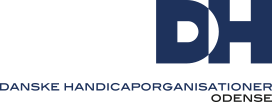  ReferatFU - mødeMandag, den 10. januar 2022 kl. 19Digitalt møde via Zoom.Mødedeltagere: Birthe Malling (Muskelsvindfonden), Keld Nielsen (Dansk Blindesamfund), Nina Breilich (UlykkesPatientForeningen og PolioForeningen), Birthe Bjerre (UlykkesPatientForeningen og PolioForeningen) og Mads Demant (CP Danmark).Afbud: Mie Rasmussen (Scleroseforeningen) og Birgit Rasmussen (CP Danmark).Dagsordenen blev godkendt.Godkendelse af referater:	Referat af FU møde, den 18. november 2021, blev godkendt.	Referat af budgetmøde, den 13. december 2021, blev godkendt.  	Orientering fra formanden.		Orientering om arrangement fra uddeling af handicapprisen:Uenighed om antallet af deltagere, nogle mente der var 50 – andre mente at antallet af deltagere var noget færre og skuffende få!Man burde invitere alle dem der indstiller kandidater til modtagelsen af handicapprisen og alle dem der er indstillet til handicapprisen overrækkelsen for at få flere deltagere. Dog gjorde Corona epidemien, at antallet af deltagere blev begrænset.Der skulle være en pris til den gode medarbejder, der gør den gode indsats.Invitationen burde være større end A4 og så skal den være i farver.Fynbus er glade for deres Pris. Fynbus fik prisen for bedre busstopsteder for handicappede borgere.Byrådet har godkendt alle indstillede medlemmer af handicaprådet i 2022 – 2026.Årsmøde 2022:Årsmøde 2022 afholdes den 12. marts 2022 kl. 12.Årsmødet begynder med en frokost kl. 12 – mødet starter kl. 13, mødet bliver ledet af Peter Julius.DH formand Thorkild Olesen skulle have holdt en tale om DH; men Thorkild er optaget af rejseaktivitet den pågældende dag; derfor finder vi en anden løsning på problemet.Det skal fremgå af indkaldelsen, hvem der kommer og taler og hvad de taler om!Birgit Rasmussen vil kun være suppleant til FU. Mads Demant ønsker ikke at genopstille til FU af private årsager.Beretning, hvor de store emner er valgmøde og temadag – skrives af Birthe Malling og Keld Nielsen.Handleplan med omtale af jubilæum og DH arrangement – skrives af Birthe Malling og Keld Nielsen.Årshjul:Handicaprådsmøder er medtaget i årshjulet.På FU mødet, den 21. februar er der besøg af DH’s repræsentanter i Handicaprådet – der skal ske en forventningsafstemning mellem FU og DH’s medlemmer af handicaprådet. Mødet med DH’s repræsentanter i handicaprådet er et formøde til det ordinære FU møde.På bestyrelsesmødet den 30. maj får vi besøg af Odenses kommunes borgerrådgiver.Emnet velfærdsteknologi overvejes til et kommende møde. Den 3. september er der FYNBO møde i seniorhuset kl. 10 – 16.Fynbo mødet arrangeres af Birthe Malling og Rie Lynge.Punkter til drøftelse.Der var ikke nogen, der havde noget at berette.Budget 2022Budgettet blev gennemgået!Hvis det beløb der overføres fra 2021 er mindre end kr. 30.000; øges ansøgningen til DH tilsvarende Udpegninger og repræsentationer.Erik Vind Frost indstilles til arbejdsmarkedsrådet for FYN.CKV:	Keld Nielsen indstilles på CKV’s bestyrelse på synsområdet.	Birgit Rasmussen vil gerne være medlem af brugerrådet for mobilitet og IKTHandicaprådet:Evaluering af handicappris arrangementet – der var for få deltagere. De få deltagere i handicappris uddelingen kan skyldes at invitationen var meget farveløs og dårlig.Der burde være en pris for den gode indsats. Vi har kun 4 suppleanter til 7 delegerede, vi bør have flere suppleanter og vi skal vide hvem, der er suppleant for hvem.Handicaprådets formand er fra DH.Handicaprådets næstformand er en rådmand.Vi har længe ønske at der i handicaprådet var flere politikere tilstede for give arbejdet i rådet tyngde og kunne fremme forbedringer for handicappede borgere i Odense Kommune – vi er derfor glade for at der i det kommende handicapråd vil være 3 eller 4 politikere.Topmødet er under planlægning.Høringssvar processen skal bringes til at fungere. Mange projekter er så langt fremme i udarbejdelsen at meget fornuftige kommentar fra høringsprocessen ikke kan implementeres uden store omkostninger, som der ikke er budget til.Seniorhuset.Det er ikke sket meget mens det har været Corona lukket.Vi forventer at åbne kunne åbne igen, den 17. januar.Der planlægges en jubilæumsfest.I den nærmeste fremtid skal der være et kontormøde – vi skal mødes med de andre organisationer vi deler lokale med i Seniorhuset. Vi skal planlægge og deltage i en ”syng sammen” eftermiddag. Der udover skal vi sammen planlægge et fælles oplæg om sundhed for hele Seniorhuset, det er ligeledes et eftermiddags arrangement.Bordet rundt.Nina Breilich:	Jeg er valgt til bestyrelsen i Tarup Gl. Præstegård, hvor jeg skal på rundvisning for at se hele institutionen. 	Forenings arbejdet ligger stille medens der er Corona nedlukning – vi forventer at starter meget snart.Mads Demant:	Der er generalforsamling i CP Danmark i foråret.Birthe Malling:	Der sker ikke det store i øjeblikket på grund af Corona.Keld Nielsen:	Vi er så småt kommet i gang, der er dog ingen aktiviteter – de starter senere.	Flextrafik er ved at udarbejde en ny hjemmeside og App, det er planen at begge er tilgængelige den 8. februar.Birthe Bjerre:	Der er en folder, der fortæller om mulighederne i flextrafik og de regler der gælder for benyttelsen af flextrafik.Eventuelt.Intet at bemærke